Gentile  Professoressa,Gentile Professore,per informarla che la prossima ed ultima Prova di ammissione Luiss per i Corsi di Laurea Triennali e a Ciclo unico si svolgerà il 30 luglio 2020. La  selezione si svolgerà in base a criteri e tempistiche che verranno successivamente delineati in funzione dei regolamenti governativi che saranno in vigore e dei necessari criteri di prudenza a tutela della salute degli studenti. Le modalità per iscriversi sono presenti al link: https://www.luiss.it/ammissione/ammissione-triennali-e-ciclo-unico/test-di-ammissione-30-luglio-2020La Luiss supporta gli studenti per prepararsi al meglio alla prova del 30 luglio offrendo loro la possibilità di esercitarsi e prepararsi tramite strumenti e materiali didattici. L'Ateneo inoltre, in considerazione delle recenti misure di tutela per la salute pubblica, offre la possibilità di partecipare a lezioni interattive in distance sulle possibili strategie risolutive dei quesiti del test.Per accedere ai materiali andare al link: https://www.luiss.it/ammissione/ammissione-triennali-e-ciclo-unico/preparazione-al-test-di-ammissione.Con i migliori saluti,Staff OrientamentoOrientamentoLuiss
Libera Università Internazionale
degli Studi Sociali Guido CarliViale Romania, 32 - 00197 Roma
T +39 06 85225354 orientamento@luiss.it www.luiss.it 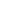 